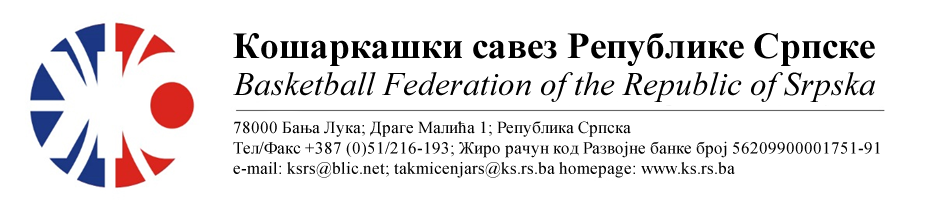 ПОДРУЧНИ КОШАРКАШКИ САВЕЗ БИЈЕЉИНАБИЛТЕН БР. 9а (млађи пионири)Такмичарска сезона 2022/2023Заостале утакмицеТАБЕЛА :* УТ – Број одиграних утакмица, ПОБ – Број остварених побједа, ПОР – Број пораза, КПО – Бројпостигнутих поена, КПР – Број примљених поена, КР – Кош разлика, БОД – Број Бодова.ОДЛУКЕ : Одигране утакмице региструју се постигнутим резултатом.ОСТАЛА САОПШТЕЊА :Заостале утакмице које треба одиграти:2. КК Братунац – ОКК КошКомесар ПКС БијељинаМиодраг Ивановић с.р.Утакмица02КК БРАТУНАЦ ОКК КОШРезултатУтакмица02Утакмица02Утакмица03КК ФЕНИКС БАСКЕТКК МИЛИЋИРезултатУтакмица03Обрадовић/ Лазић, КојићОбрадовић/ Лазић, Којић29:47(11:13, 06:08, 03:18, 09:08)Утакмица03Без примједбиБез примједбиБез примједбиУтакмица14КК ЛАВОВИКК МИЛИЋИРезултатУтакмица14Пантић/ Беговић, ТомићПантић/ Беговић, Томић43:59(11:12, 07:16, 19:09, 06:22)Утакмица14Без примједбиБез примједбиБез примједбиУтакмица15КК ЗВОРНИК БАСКЕТОКК РУДАР 2015РезултатУтакмица15Рикић/ Марјановић, ТијанићРикић/ Марјановић, Тијанић80:16(29:02, 15:06, 20:06, 16:02)Утакмица15Без примједбиБез примједбиБез примједбиЕКИПАУТПОБПОРКПОКПРКРБОД1КК 10.АВГУСТ880356185+171162ОКК ДРИНА ПРИНЦИП871380208+172153КК ЗВОРНИК БАСКЕТ853396292+104134КК МИЛИЋИ (-1)853309258+51125КК ЛАВОВИ835302300+2116КК БРАТУНАЦ734265304-39107ОКК КОШ725185265-8098КК ФЕНИКС БАСКЕТ817226354-12899ОКК РУДАР 2015817140393-2539